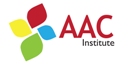 AAC Institute Payment Option Selection Form 2024 for WebinarsThank you for choosing the AAC Institute as your CEU provider!Webinars are priced per number of registered participants. You may select for multiple webinars and at multiple levels that your organization has already chosen to provide in the upcoming year. Please note if your organization is looking to receive IACET or AACI CEUs.  Also please adhere to the time table for IACET CEUs all paperwork must be received 30 days prior to event.  For AACI CEUs 14 days prior to event, paperwork must be received.  If the organization is late in sending in the paperwork a $100 late fee will be charged. ______ Up to 15 people $60/webinar______ 16-25 people $80/webinar______ 26-50 people $100/webinar______ 51-100 people $140/webinar	AAC Institute Supporting Organization benefits include:*Announcement of and/or highlights from event in AACI newsletter and/or posting on AACI Facebook page*Organizational logo on AACI website with noted supportAs a representative of ____[insert name of organization here]____, I agree to compensate AAC Institute for CEU services in accordance with the terms of this document.Our organization is seeking: _______IACET CEUs   or   ________AACI CEUs_______________________________________  			____________________Signature								Date